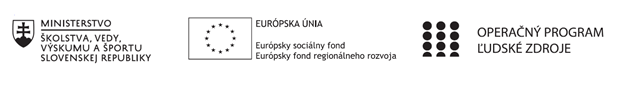 Plán práce/pracovných činnosti pedagogického klubu (príloha ŽoP)Prioritná osVzdelávanieŠpecifický cieľ1.1.1 Zvýšiť inkluzívnosť a rovnaký prístup ku kvalitnému vzdelávaniu a zlepšiť výsledky a kompetencie detí a žiakovPrijímateľZŠ Škultétyho 1, NitraNázov projektuRozvoj prírodovednej a čitateľskej gramotnostiKód projektu  ITMS2014+312011S818Názov pedagogického klubu PrírodovednýPočet členov pedagogického klubu6Školský polrok September 2020 - január 2021Opis/zameranie a zdôvodnenie činností pedagogického klubu: Stretnutia pedagogického klubu sa budú realizovať za účelom prehlbovať v žiakoch znalosti a vedomosti z prírodovednej oblasti, rozširovať ich poznatky a obohatiť o nové zážitky. Rozvoj prírodovednej gramotnosti bude prebiehať pod vedením 5 pedagógov ( v rámci krúžkovej činnosti) a koordinátora. Vytváranie pracovných listov a aktivít s ohľadom na vek a aktuálnu situáciu vo svete tvorí podstatu činnosti členov pedagogického klubu. Našim cieľom je  hravou a zaujímavou formou učiť žiakov zákonitostiam prírody a priblížiť im problematiku ekológie.Rámcový program a termíny a dĺžka trvania jednotlivých stretnutí školský  rok 2020/2021školský  rok 2020/2021školský  rok 2020/2021školský  rok 2020/2021školský  rok 2020/2021školský  rok 2020/20211.polrok1.polrok1.polrok1.polrok1.polrok1.polrokpor. číslo stretnutiatermín stretnutiadĺžka trvania stretnutiamiesto konaniatéma stretnutiarámcový program stretnutia1.september 3 hodinyZŠ Škultétyho 1, NitraHarmonogram a zameranie stretnutí pedagogického klubu pre šk. rok 2020/ 2021Harmonogram stretnutíAnalýza súčasného stavuNávrhy a ciele klubu pre nasledujúci školský rok 2020/ 20212. október 3 hodinyZŠ Škultétyho 1, NitraŽivel zemNávrhy a plánované/ zrealizované aktivityPríprava materiálovMedzinárodný deň stromov3.november 3 hodinyZŠ Škultétyho 1, NitraŽivel zemPrezentácia pripravených/ zrealizovaných aktivítMedzinárodný deň tolerancieMedzinárodný deň nenakupovania (fast fashion a jej dopad na prírodné prostredie)4. december 3 hodinyZŠ Škultétyho 1, NitraŽivel vzduchNávrhy a plánované aktivityMedzinárodný deň hôrPríprava materiálovŠtúdium odbornej literatúry5. január 3 hodinyZŠ Škultétyho 1, NitraŽivel vzduch Prezentácia pripravených/ zrealizovaných aktivítAnalýza dosiahnutých cieľov za 1. polrok šk. roka 2020/ 2021Národné parky SlovenskaVypracoval (meno, priezvisko)Mgr. Lucia ZahoranováDátum30. 09. 2020PodpisSchválil (meno, priezvisko)PaedDr. Jana MeňhartováDátum30. 09. 2020Podpis